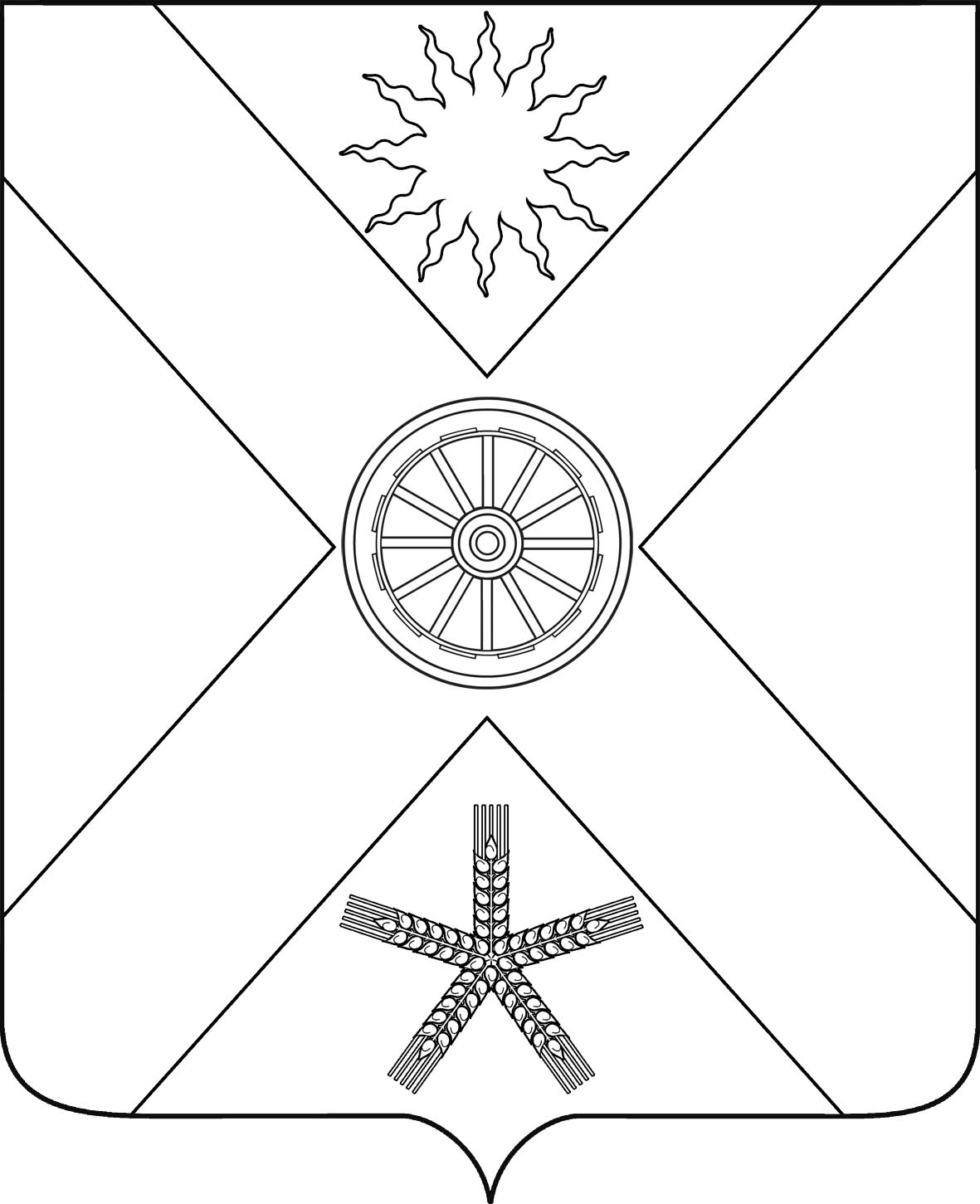 РОССИЙСКАЯ ФЕДЕРАЦИЯРОСТОВСКАЯ  ОБЛАСТЬ ПЕСЧАНОКОПСКИЙ РАЙОНМУНИЦИПАЛЬНОЕ ОБРАЗОВАНИЕ«ПЕСЧАНОКОПСКОЕ СЕЛЬСКОЕ ПОСЕЛЕНИЕ»АДМИНИСТРАЦИЯ ПЕСЧАНОКОПСКОГО СЕЛЬСКОГО ПОСЕЛЕНИЯПОСТАНОВЛЕНИЕ27.07.2018				         №154		      с.Песчанокопское«О разработке прогноза социально-экономического развития Песчанокопского сельского поселения на 2019-2021 гг.»			В целях обеспечения разработки социально-экономического развития Песчанокопского сельского поселения на 2019-2021 годы					ПОСТАНОВЛЯЮ:Утвердить План и сроки прогноза социально-экономического развития Песчанокопского сельского поселения (приложение 1).Начальнику сектора экономики и финансов Холодилиной Н.Г. обеспечить выполнение мероприятий, предусмотренных  (приложением 1).Начальнику сектора экономики и финансов Холодилиной Н.Г.  приступить к разработке прогноза социально-экономического развития Песчанокопского сельского поселения на 2019-2021 гг. с учетом организационных мероприятий, предусмотренных Планом, утвержденным настоящим постановлением.   Контроль за выполнением данного постановления оставляю за собой.И.о. главы АдминистрацииПесчанокопского сельского поселения						А.В. Острогорский			Постановление вносит:начальник сектора экономики и финансовПриложение 1к постановлению АдминистрацииПесчанокопского сельского поселенияот 27.07.2018 № 154ПЛАНорганизационных мероприятий по разработке прогноза                                 социально-экономического развития  Песчанокопского сельского поселения на 2019-2021 годы. И.о. главы АдминистрацииПесчанокопского сельского поселения									А.В. Острогорский№п/пСодержание мероприятийСрокисполненияОтветственный исполнитель12341.Разработка Основных направлений бюджетной и налоговой политики Администрации Песчанокопского сельского поселения на 2019 г. и плановый период 2020- 2021 гг.до 01.11.2018 г.Начальник сектора экономики и финансов Холодилина Н.Г.2.Подготовка  предварительного реестра расходных обязательств Администрации Песчанокопского сельского поселения до 01.06.2018 г.Начальник сектора экономики и финансов Холодилина Н.Г.3.Формирование предварительного реестра расходных обязательств Администрации Песчанокопского сельского поселениядо 01.06.2018 г.Начальник сектора экономики и финансов Холодилина Н.Г.4.Ознакомление c методическими рекомендациями, нормативно-правовыми актами, регламентирующие формирование основных разделов прогноза  социально-экономического развития на территории Песчанокопского сельского поселения:	-сценарных условий функционирования экономики Российской Федерации до 2019 года;    -индексов-дефляторов на 2019-2021 гг.;    -системы показателей для разработки прогноза социально-экономического развития области на 2019-2021 гг.до 15.07.2018 г.Начальник сектора экономики и финансов Холодилина Н.Г.5.Представление в Финансовый отдел  Администрации района докладов за 2017 г. о результатах и основных направлениях деятельности за 2018-2020 гг.  по формам, утвержденным постановлением Главы сельского поселения, по отраслям и видам деятельности Администрации Песчанокопского сельского поселения.до 01.08.2018 г.Начальник сектора экономики и финансов   Начальник сектора экономики и финансов Холодилина Н.Г.6. Представление в отдел социально-экономического развития и привлечения инвестиций Администрации Песчанокопского района:6.1Прогноза социально-экономического развития Песчанокопского сельского поселения на 2019-2021 гг.:- Раздела «Прогноза развития сельского хозяйства на 2019-2021 гг. по Песчанокопскому сельскому поселению»;- Раздела « Прогноз развития промышленного производства»;- Раздела «Финансовых показателей социально-экономического развития Песчанокопского сельского поселения»;- Раздела «Производство важнейших видов продукции в натуральном выражении»;- Прогноза социально-экономического развития Песчанокопского сельского поселения на 2019-2021 гг.  раздела « Инвестиции»;- Данных о предельной штатной численности по муниципальному образованию на 2019-2020 гг., раздел «Труд»;- Раздела «Малое предпринимательство», данные  о количестве, об обороте, об объеме инвестиций малых предприятий;- Раздела «Показатели прогноза социально-экономического развития потребительского рынка на 2019-2021 гг.;    до 06.08.2018 г.Начальник сектора экономики и финансов Холодилина Н.Г.6.2 Обоснованных расчетов, пояснительной записки по каждому разделу  прогноза  социально-экономического развития  на территории Песчанокопского сельского поселения.до 06.08.2018 г.Начальник сектора экономики и финансов Холодилина Н.Г.